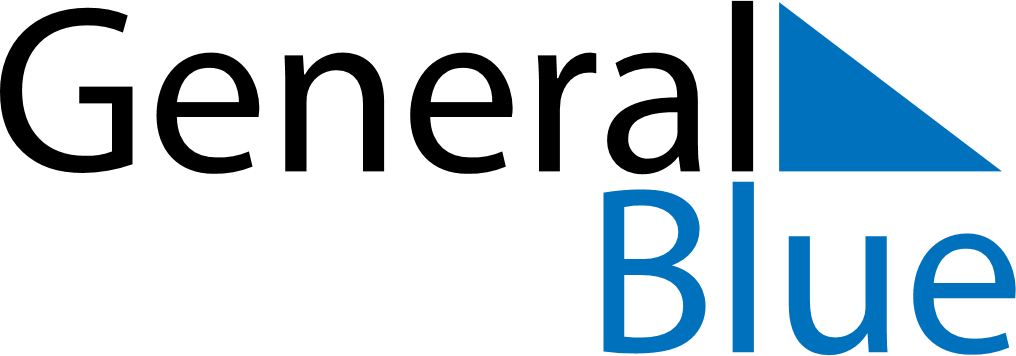 June 2020June 2020June 2020June 2020HungaryHungaryHungarySundayMondayTuesdayWednesdayThursdayFridayFridaySaturday1234556Whit MondayDay of National Unity78910111212131415161718191920Day of the Independent HungaryDay of the Independent Hungary2122232425262627282930